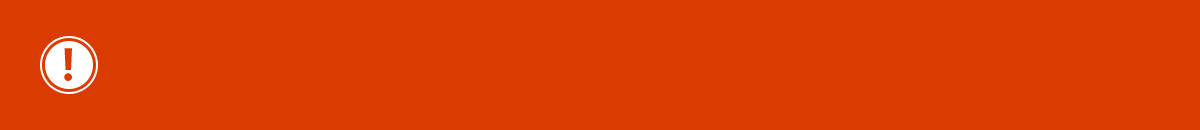 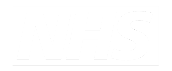 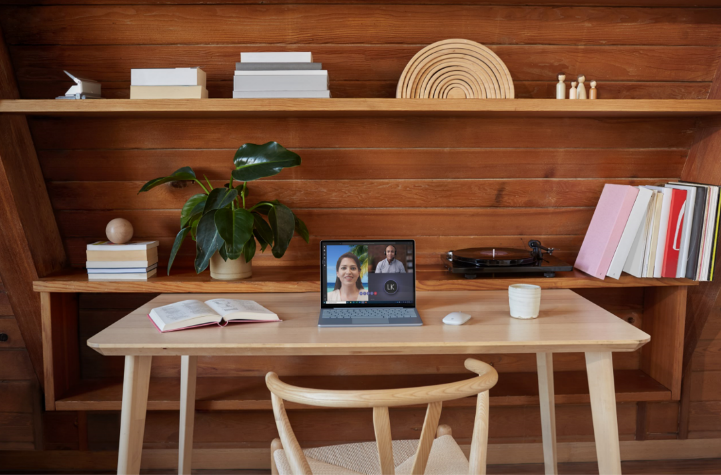 Use Teams for the induction of Junior Doctors Dear all,More and more colleagues are using Microsoft Teams for the induction of junior doctors. They shared some feedback with <name of the change lead or change team> to say that this allows them to:have junior doctors move more freely throughout the NHS through flexible virtual induction programmesensure training is continued throughout the pandemic, work-life balance improved and the feeling of belonging and connection within their teams maintainedbenefit from better retention and productivity through improved collaborationfacilitate the induction of international medical graduates, before coming to the UK and during the transition to the NHS and UK cultureWe wanted to let you know because this may be a great opportunity for you as well. There are a few quick links for you below to get started if you are using Teams for the first time. If you want to know more about how to manage inductions virtually, look at the learning content on <link to NHS support net location>.We hope this is useful. Feel free to share your experience with us.<name of the change lead or change team>Getting startedGetting started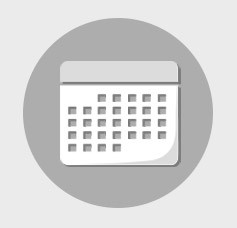 Join us on <fill in date> for tips on getting started with Microsoft Teams.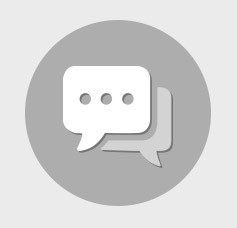 Let us know your questions or thoughts aboutMicrosoft Teams. <insert email alias or link to a Teams channel>See what you can do with Microsoft TeamsGo to www.aka.ms/MicrosoftTeams
For additional guidance, tutorials and tips visit
www.successwithteams.comSee what you can do with Microsoft TeamsGo to www.aka.ms/MicrosoftTeams
For additional guidance, tutorials and tips visit
www.successwithteams.com